

Nærmiljøbingo



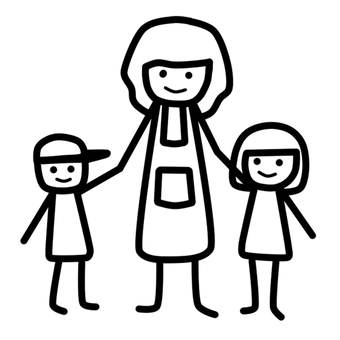 Rower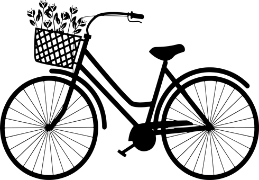 Niebo 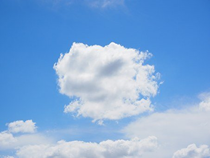 Piesek 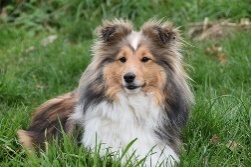 Patyk
 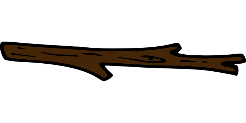 Piłka
 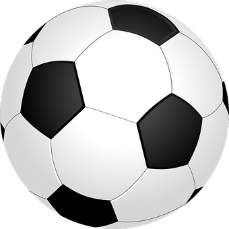 Śmieci
 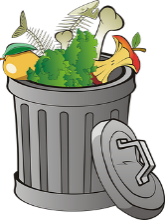 Mrówki
 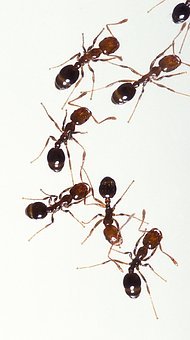 Psia kupa
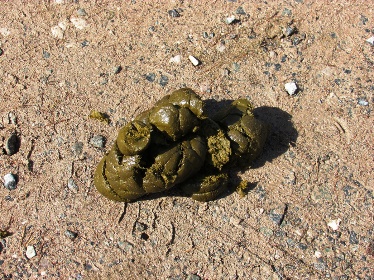 Kwiatek

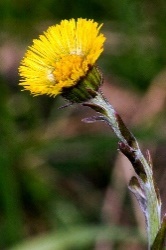 Kałuża
 
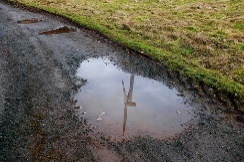 Motyl
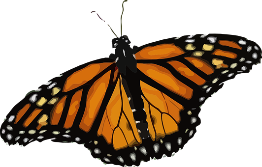 Znak: droga dla pieszych i rowerzystów
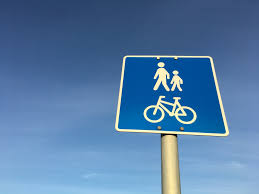 Lody

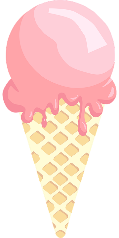 Autobus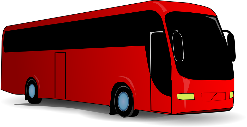 Kotek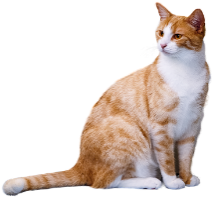 Brzoza
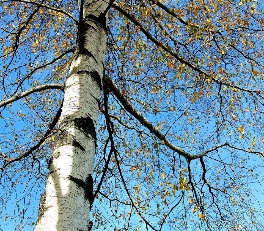 Pieniek

 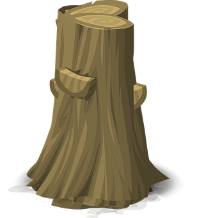 Pająk

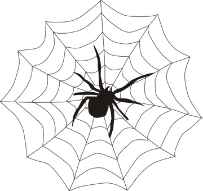 Piórko
 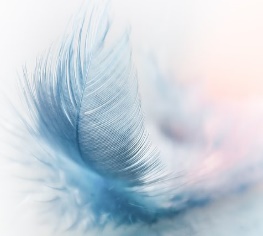 motocykl
 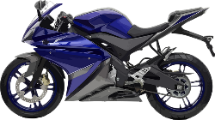 przejście dla pieszych
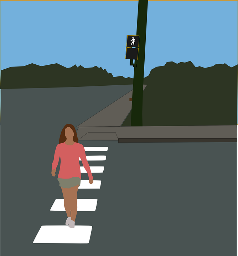 ptaszek

 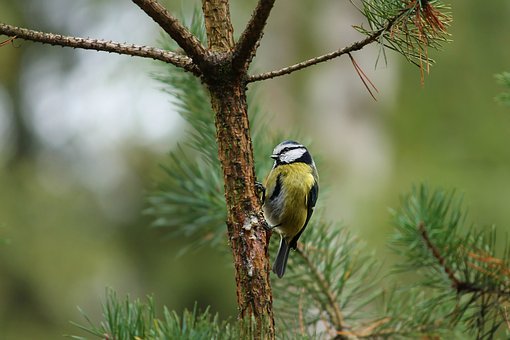 kamień
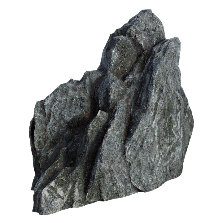 słońce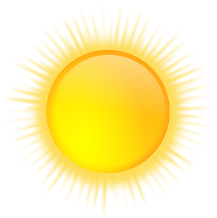 ławka
 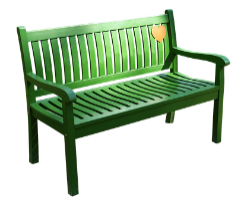 